Glen Paley Memorial Award for Outstanding Contribution to AHPA®Glen (Glenys) Paley (1961-2015) was a cherished member of the health promotion community.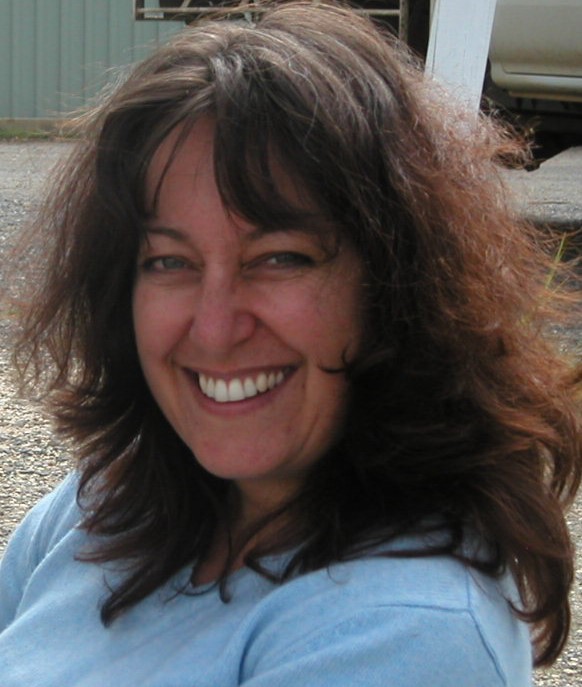 She moved to Tasmania in 2004 and was instrumental in the work of the Australian Health Promotion Association (AHPA®), and a range of health programs within the state. Prior to coming to Tasmania, Glen worked in nutrition promotion in Western Australia. She was passionate about this area, and continued to work for better nutritional outcomes for the Tasmanian community through a number non-government organisations. Glen was a founding member of the Tasmanian Branch of AHPA, which was established in 2004. She held a number of Branch positions over the years and was actively involved in many networking, skill development and governance-related activities.She was fundamental to the success of many health promotion initiatives in the state – from nutrition promotion activities at the Taste of Tasmania to her work with the Cancer Council of Tasmania; from writing about the potential health impacts associated with Tasmania’s infamous Pulp Mill to helping organise the AHPA (Tasmanian Branch) and Public Health Association of Australia (PHAA – Tasmanian Branch) Advocacy Conference in 2005; she served as a Board member for Eat Well Tasmania since 2007 and was a dedicated team member of the organising committee for a social determinants of health forum for some other dear colleagues and friends in 2013. Glen was a valued, respected and dearly loved member of Tasmania’s health promotion family.Even when she undertook research into Multiple Sclerosis with the Menzies Research Institute in Tasmania and eventually worked for the Postgraduate Medical Education Council of Tasmania, she remained keenly committed to health promotion. Glen was the consummate team player. She knew better than anyone the importance of the saying, ‘alone we can do so little - together we can do so much’. She passed away in 2015. The Glen Paley Memorial Award has been established to recognise individual achievement within the Australian Health Promotion Association, contributing to its mission of “Leadership in Health Promotion”. The Award provides an opportunity to recognise the valuable contribution and commitment of our Board and Branch Committee members, to the operation of the Association and its membership. CriteriaSignificant contribution to a highly skilled and sustainable health promotion workforceSignificant contribution to effective advocacy for health promotion issuesSignificant contribution to AHPA as a strong and responsive professional organisationFor more information please read the AHPA Strategic Priorities: www.healthpromotion.org.au/about-us/strategic-priorities How to applyThe Nominator should complete the enclosed Nomination Form including responses against the specific criteria to support the nomination (adhering to specified word counts). A two page CV for the nominee should also be submitted with the application.The Nomination Form should be signed by the Nominator.E-mail completed form/s to the AHPA President at national@healthpromotion.org.au by 5pm Friday July 20 2018 (WST).General EligibilityNominees should be current individual AHPA members. Nominators can be individual or organisational members.Nominees should currently be involved in in a Branch or Board committee.Late applications will not be considered.Forms that are not fully or correctly completed will not be considered.Judging ProcessA panel will be convened to assess received applications. The panel comprises up to four individuals, three from the AHPA Board and one additional member (nominated at the discretion of the panel).   The panel use the award criteria to assess the nominations. The panel may decide to make no award depending on the merit of the nominations.The panel’s decision will be final. AwardThe associated prize for each award is a 12 month individual AHPA membership, payable when the next membership renewal is due (i.e. payment of the subsequent annual membership fee).  The Award will be presented yearly at AHPA‘s AGM or another AHPA event at the Board’s discretion.AWARD NOMINATION FORMChecklist (make sure that you have): 	included a 2 page CV for the nominee	completed award nomination form and responses to award criteria	included current membership numbers for both nominator and nominee	signed the form	submitted on time via the correct email addressRESPONSES TO AWARD CRITERIANOMINEE: NOMINEE: Position TitlePhoneEmailAHPA membership numberLength of time the nominee has been an AHPA memberNOMINATOR/S:NOMINATOR/S:Position Title/sPhone/sEmail/sAHPA membership number/sNOMINATOR/S Signature/s:Date:NOMINATOR RELATIONSHIP TO NOMINEE- BRIEF DESCRIPTION OF HOW THE NOMINEE IS KNOWN TO YOU (max 50 words)SHORT SUMMARY OF NOMINEE’S CONTRIBUTION/S INCLUDING PROFESSIONAL & PERSONAL CONTRIBUTION TO LEADERSHIP IN HEALTH PROMOTION (max 50 words)CRITERIA – SIGNFICANT CONTRIBUTION TO A HIGHLY SKILLED AND SUSTAINABLE HEALTH PROMOTION WORKFORCE (max 100 words)CRITERIA- SIGNFICANT CONTRIBUTION TO EFFECTIVE ADVOCACY FOR HEALTH PROMOTION ISSUES (max 100 words)CRITERIA- SIGNFICANT CONTRIBUTION TO AHPA AS A STRONG AND RESPONSIVE PROFESSIONAL ORGANISATION (max 100 words)